FITXA DEL CREDITORSOL·LICITUD D’ALTA COM A CREDITOR A EFECTES ECONÒMICSCognoms i nomNIF/NIE/				PassaportDomicili fiscalNúm.PisPoblacióAdreça electrònica Telèfon mòbil	Telèfon alternatiuCPFaxCognoms i nom NIF/NIE/PassaportCàrrec a l’empresaAdreça electrònicaTelèfonData podersEntitat financ.(S’ha d’adjuntar a la sol·licitud un certificat de titularitat del compte, original, o una fotocòpia de la llibreta o d’un extracte bancari, signada i segellada per l’entitat financera)Declaro sota la meva responsabilitat que reuneixo totes i cadascuna de les condicions exigides per a contractar amb l’administració pública, i no estic incurs en cap de les causes d’incapacitat que assenyala l’article 71 de la llei 9/2017, de 8 de novembre, de contractes del sector públic, per la qual es transposen a l’ordenament jurídic espanyol les directives del Parlament Europeu i del Consell 2014/23/UE i 2014/24/UE, de 26 de febrer de 2014.  Declaro que les dades que consten en aquest document són certes, que em comprometo a comunicar-ne qualsevol variació i que exonero l’Ajuntament de la Garriga de qualsevol responsabilitat derivada de la falta de correlació entre creditor/a i titular del compte.Aquesta autorització és vàlida per temps indefinit i podrà ser modificada omplint de nou aquest model i lliurant-lo a les oficines de l’Àrea d’Hisenda d’aquest Ajuntament. El creditor queda assabentat que l’Ajuntament de la Garriga no acceptarà canvis de comptes que constin a les factures o que arribin per altres mitjans.Us informem que l’Ajuntament de la Garriga és responsable del tractament de les dades que us sol·licitem, amb les finalitats de gestió comptable i dels pagaments que l’ajuntament us hagi de fer, ja sigui per obligació contractual, per acord de l’Ajuntament o per imperatiu legal.A aquests efectes, les dades podran ser cedides a les entitats financeres que presten serveis a l’Ajuntament, i també a les autoritats tributàries o a altres organismes públics quan sigui necessari per a l’acompliment dels tràmits i les obligacions que se’n derivin.Les dades facilitades seran conservades durant el temps que sigui necessari i en la forma prescrita per a donar compliment a les obligacions comptables i tributàries, i a les instruccions de gestió documental i arxiu de l’Ajuntament de la Garriga. Per a garantir la seguretat dels pagaments, us demanem el consentiment perquè ens autoritzeu a verificar, amb la vostra entitat financera, que sou titular del compte bancari o que en podeu disposar. Si no ens hi autoritzeu, haureu d’acreditar la titularitat documentalment.Podeu revocar el consentiment en qualsevol moment, tot i que, si ho feu abans de la verificació amb l’entitat financera, la vostra sol·licitud quedarà sense efecte mentre no aporteu la documentació requerida.Podeu exercir els drets de revocació, accés, rectificació, supressió, oposició i limitació al tractament de les dades, d’acord amb la legislació vigent, a través de la seu electrònica. Alternativament, podeu fer-ho presencialment o per correu postal al Registre General de l’Ajuntament de la Garriga.Per a qualsevol consulta o queixa relacionada amb el tractament d’aquestes dades, l’Ajuntament de la Garriga posa a la vostra disposició la bústia del delegat de protecció de dades (dpd@ajlagarriga.cat).Tot i que per aquesta via obtindreu la resposta adequada, podeu presentar, si ho considereu oportú, una reclamació davant de l’Autoritat Catalana de Protecció de Dades (APDCAT).La Garriga,          de                                 de 202          Signatura de la persona titular        Sol·licito rebre les notificacions relatives a aquesta sol·licitud per mitjans electrònics       Sí	 No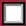 En cas afirmatiu empleneu els següents campsSol·licito rebre les notificacions relatives a aquesta sol·licitud per mitjans electrònics       Sí	 NoEn cas afirmatiu empleneu els següents campsAdreça electrònica on rebre els avisos de la posada a disposició de les notificacionsTelèfon mòbil on rebre els avisos de la posada a disposició de les notificacionsIBANIBANIBANIBANIBANIBANIBANIBANIBANIBANIBANIBANIBANIBANIBANIBANIBANIBANIBANIBANIBANIBANIBANIBANSWIFT o BICSWIFT o BICSWIFT o BICSWIFT o BICSWIFT o BICSWIFT o BICSWIFT o BICSWIFT o BICSWIFT o BICSWIFT o BICSWIFT o BICES